Avviso pubblico di selezione rivolto al personale interno all’istituzione scolastica per affidamento incarico di Docenza per progetto di Robotica a.s. 21-22Allegato BData_________ 	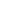 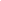 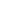                                          Firma  ____________________________________TITOLIPUNTIPUNTI ATTRIBUITI DAL CANDIDATOPUNTIPUNTI ATTRIBUITI DAL CANDIDATOTITOLI DI STUDIO Laurea specifica  10 puntiDiploma II grado 5 punti (in assenza di laurea)TITOLI CULTURALI SPECIFICI Master, corsi di perfezionamento post-laurea, altri diplomi di laurea connessi alla funzione prescelta 1 punti per ciascun titolo (max 5 p.)Corsi di formazione connessi alla funzione prescelta presso Università e/o Enti accreditati1 punto per ciascun titolo (max 5 p.)Competenze informatiche certificate e/o comprovate1 punto per ogni certificazione (max 5 p.)ESPERIENZA PROFESSIONALEIncarichi precedenti su stessa funzione o simili 2 punti per ciascun incarico (max 6 p.)Anni di insegnamento presso IC Canale2 punti per ciascun anno